Unsere Blattsalate sind Bio aus der Rotach-Gärtnerei DE-ÖKO-006Bitte die Informationen zu den Zusatzstoffen und Allergen auf gesonderten Blatt beachten!MittagessenSpeiseplan vom 22.04.24 bis 26.04.24MittagessenSpeiseplan vom 22.04.24 bis 26.04.24MittagessenSpeiseplan vom 22.04.24 bis 26.04.24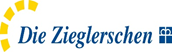 KindergerechtesMenü 2Menü 2Menü 3 VegetarischMontagPutengeschnetzeltesCurry1,a,a1,f,g,i,j 
KräuterreisSpargel-Rahmgemüsea,g Salat1,4,j,g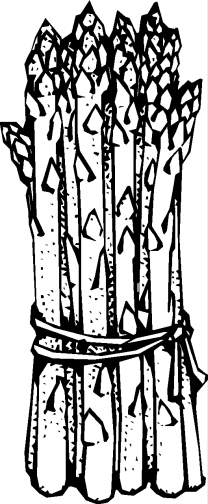 GrillkäsegKräuterreisSpargel-Rahmgemüsea,g Salat1,4,j,gMontag Obst Obst Obst ObstDienstagBlumenkohl mit Käse überbacken a,g 
DampfkartoffelnSalat 1,4,g
Ratatouillegemüse Paprika, Auberginen und Zucchini, Zwiebeln und Tomaten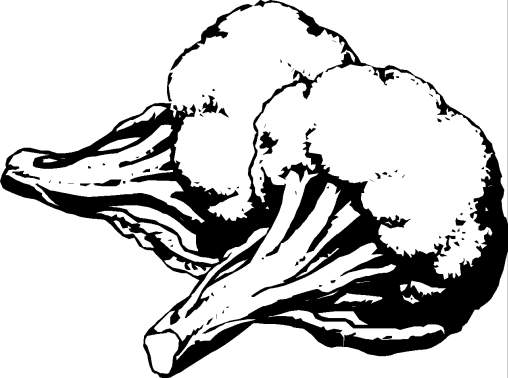 DienstagHaselnusspuddinge3,g Haselnusspuddinge3,g Haselnusspuddinge3,g Haselnusspuddinge3,g MittwochGnocchi  
Tomaten-Basilikumsugo
Hartkäse gerieben1,2,g Blattsalat Bio
Salatsoße1,4,j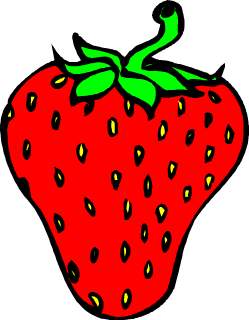 MittwochErdbeerjoghurtg Erdbeerjoghurtg Erdbeerjoghurtg Erdbeerjoghurtg DonnerstagSchinkenpizza (Pute)2,3,a,a1  Grüner Salat Bio
Salatsoße1,4,j,g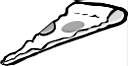 Gemüsepizza3,a,a1  Grüner Salat Bio
Salatsoße1,4,j,gDonnerstagObst Obst Obst Obst FreitagFleischkäse1,2,8,i,j 
 Ketchup1Wecken aGemüsesticksFleischkäse (Pute)1,2,8,i,j 
Ketchup1Wecken aGemüsesticksFleischkäse (Pute)1,2,8,i,j 
Ketchup1Wecken aGemüsesticksGemüsefrikadellea,a1,c 
 Ketchup1Wecken aGemüsesticksFreitagSüße Riegela,g,Süße Riegela,g,Süße Riegela,g,Süße Riegela,g,